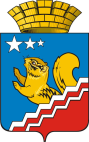 СВЕРДЛОВСКАЯ ОБЛАСТЬВОЛЧАНСКАЯ ГОРОДСКАЯ ДУМАПЯТЫЙ СОЗЫВ  Шестое заседание  РЕШЕНИЕ № 37г. Волчанск                                                                                                    22.05.2014 г.О ходе выполнения  Плана мероприятий по реализации II этапа (2011-2015) Программы демографического развития Свердловской области на период до 2025 года («Уральская семья») на территории Волчанского городского округа за 2013 годЗаслушав информацию Феттер Е.В. начальника экономического отдела администрации Волчанского городского округа о выполнении Программы демографического развития Свердловской области на период до 2025 года («Уральская семья») на территории Волчанского городского округа за 2013 год, руководствуясь  Федеральным законом от 06 октября 2003 года № 131-ФЗ «Об общих принципах организации местного самоуправления в Российской Федерации», в соответствии с Концепцией демографической политики Российской Федерации на период до 2025 года, утвержденной Указом Президента Российской Федерации от 9 октября 2007 года № 1351 «Об утверждении Концепции демографической политики Российской Федерации на период до 2025 года», постановлением Правительства Свердловской области от 27.08.2007 г. № 830-ПП «О Программе демографического развития Свердловской области на период до 2025 года («Уральская семья»), Решением Волчанской городской Думы от 31.01.2013 года № 5 «О внесении изменений в План мероприятий по реализации II этапа (2011-2015) Программы демографического развития Свердловской области на период до 2025 года («Уральская семья») на территории Волчанского городского округа»,ВОЛЧАНСКАЯ ГОРОДСКАЯ ДУМА РЕШИЛА:1. Принять к сведению информацию о выполнении Плана мероприятий по реализации II этапа (2011-2015) Программы демографического развития Свердловской области на период до 2025 года («Уральская семья») на территории Волчанского городского округа за 2013 год.2. Опубликовать настоящее Решение в газете «Муниципальный Вестник». 3. Контроль за выполнением настоящего Решения возложить на комиссию по социальной политике  (Делибалтов И.В.).Приложение к Решению Волчанской городской Думы от 22.05.2014 г. № 37Информационно-аналитические материалы по выполнению муниципальной программы демографического развития Волчанского городского округа на период до 2025 года за 2013 годДинамика численности населения (среднегодовая):Уровень и тенденции рождаемости:Характеристика миграционных процессов и расселения населения:Сведения об утверждении (внесении изменений) и реализации муниципальной программы демографического развития и поэтапных планов мероприятий:- Решение Думы Волчанского городского округа от 28.08.2008 года № 69 «Об утверждении муниципальной программы демографического развития Волчанского городского округа на период до 2025 года» (утверждена муниципальная программа и План мероприятий по реализации 1 этапа (2008-2010 годы));- Решение Думы ВГО от 19.08.2010 г. № 62 «Об утверждении Плана мероприятий по реализации II этапа (2011-2015 годы) Программы демографического развития Свердловской области на период до 2025 года («Уральская семья») на территории Волчанского городского округа»;- Решение Думы ВГО от 18.08.2011 года № 92 «Об утверждении Плана мероприятий по реализации II этапа (2011-2015 годы) Программы демографического развития Свердловской области на период до 2025 года («Уральская семья») на территории Волчанского городского округа в новой редакции»;- Решение Думы ВГО от 31.01.2013 года № 5 «О внесении изменений в План мероприятий по реализации II этапа (2011-2015 годы) Программы демографического развития Свердловской области на период до 2025 года («Уральская семья») на территории ВГО»;- Решение Думы ВГО от 22.08.2013 года № 80 «О внесении изменений в Решение Волчанской городской Думы от 28.08.2008 года № 69 «Об утверждении муниципальной программы демографического развития ВГО на период до 2025 года».Сведения об объемах и источниках финансирования муниципальной программы демографического развития:Информация о реализации программных мероприятий, направленных на снижение уровня смертности населения, прежде всего трудоспособного возраста. Проводились ФЛГ-обследования, диспансеризация взрослого населения, углубленная диспансеризация подростков в возрасте до 14 лет.На территории Волчанского городского округа работала муниципальная целевая программа: «Комплексные меры по ограничению распространения ВИЧ-инфекции и заболеваний, передаваемых половым путем на территории ВГО». Разработан План мероприятий по снижению смертности, организован оргкомитет.В рамках борьбы со СПИДом: издано 300 памяток, 130 буклетов, 250 листовок, размещен информационный блок на официальном сайте ВГО. Проведено 850 бесед, 5 тематических лекций, 180 консультаций, 3 круглых стола, 7 занятий по обучению целевых групп.Информация о реализации программных мероприятий, направленных на снижение уровня материнской и младенческой смертности, охрану репродуктивного здоровья населения, здоровья детей и подростков.Производилась выдача родовых сертификатов – 91. Новорожденным проводился неонатальный скрининг на 16 врожденных заболеваний.Проведение зимних соревнований по лыжному туризму, зимнему туризму, многодневного сплава, соревнования по пешеходному туризму, игр: «Играйте на здоровье», спартанские игры.По итогам оздоровительной кампании за  2013 год в Волчанском городском округе оздоровлено и трудоустроено 904 подростка или 99% от общего количества детей в городе от 6,5 до 15 лет, в том числе из социально- незащищенных семей – 278 детей. Выполнены мероприятия:1) приобретены путевки в санаторий  «Солнышко» (г. Лесной) в количестве 60 шт.;2) приобретены путевки в ООО Детский санаторно-оздоровительном комплексе «Жемчужина России» (г. Анапа) в количестве 30 штук;3)  оздоровлено 600 детей в лагерях дневного пребывания  при общеобразовательных учреждениях;4) оплачен отдых 4 детей и одного руководителя в г. Лесном,  оборонно-спортивном лагере «Витязь»;5) организован отдых в  загородном лагере «Республика Грин». 115 несовершеннолетних граждан  в возрасте от 14 до 18 лет были трудоустроены на условиях временной занятости (все виды временных работ). В рамках МЦП «Развитие физической культуры и спорта в Волчанском городском округе»:-  на организацию и проведение физкультурно-оздоровительных и спортивных мероприятий израсходовано – 370,5 тыс. руб. Наиболее значимыми были «Лыжня России», областные соревнования в г. Кургане по многоборью «Готов к труду и обороне», Чемпионат УФО по полиатлону в г. Екатеринбурге - на приобретение спортивного оборудования 287 тыс. руб. в том числе на  снегоход «Буран» – 197,5 тыс. руб.Сведения о реализации программных мероприятий, направленных на сохранение и укрепление здоровья населения, создание условий	 по формированию здорового образа жизни.Проведен мониторинг здоровья обучающихся общеобразовательных учреждений в ситуации с употреблением наркотических и психоактивных веществ несовершеннолетними.  Подлежало тестированию 332 чел; получено информационных согласий 293; прошло тестирование 228 чел; отказов 39; 5 «группа риска»; 1 выбыл из ОУ.В течение 2013 года, в рамках реализации мероприятий по снижению злоупотребления алкоголем и профилактике алкоголизма, сокращению потребления табака, были проведены следующие мероприятия:- фестиваль «Мир должен быть лучше!», состоящий их трех этапов:1 этап – городская акция «Красная ленточка»;2 этап – конференция по вопросам профилактики ВИЧ и СПИД;3 этап – танцевальный батл-скул.- конкурс социальной рекламы «Я хочу жить здорово!»;- акция «Дыши свободно»;- городская зарядка, состоящая из акций: «Пейте молоко – будете здоровы» и «Витаминка».Информация о реализации мер, направленных на поддержку семей, имеющих детей, о дополнительных мерах, направленных на стимулирование рождений второго и третьего ребенка.В целях проведения целенаправленной и адресной политики по усилению социальной поддержки многодетных семей, воспитывающих 3 и более детей, предоставляются меры социальной поддержки:скидка в размере не ниже 30 процентов установленной платы за пользование отоплением, водой, канализацией, газом и электроэнергией, а для семей, проживающих в домах, не имеющих центрального отопления – от стоимости топлива, приобретаемого в пределах норм, установленных для продажи населению на данной территории; бесплатная выдача лекарств, приобретаемых по рецептам врачей, для детей в возрасте до 6 лет;бесплатный проезд на внутригородском транспорте (трамвай), автобус городских линий (кроме такси), а также в автобусах пригородных и внутрирайонных линий для учащихся общеобразовательных школ;прием детей в дошкольные учреждения в первую очередь;бесплатное питание (завтраки и обеды) для учащихся общеобразовательных и профессиональных учебных заведений.предоставляется безвозмездная материальная помощь, либо беспроцентная ссуда для возмещения расходов на развитие крестьянского (фермерского) хозяйства; предусматривается полное или частичное освобождение от уплаты регистрационного сбора с физических лиц, занимающихся предпринимательской деятельностью;предоставляются льготные кредиты, дотации, беспроцентные ссуды на приобретение строительных материалов и строительного жилья; при разработке региональных программ занятости, учитывается необходимость трудоустройства  многодетных родителей, возможность их работы на условиях применения гибких форм  труда (неполный рабочий день, неполная рабочая неделя, работа на дому, временная работа и т.дСемьям, воспитывающим детей-инвалидов, предоставляются следующие меры социальной поддержки:  скидка не ниже 50% (на всех членов семьи) на оплату жилого помещения и оплату коммунальных услуг, а в жилых домах, не имеющих центрального отопления  - на стоимость топлива, приобретаемого в пределах норм, установленного для продажи населению;скидка не ниже 50% на оплату электроэнергии;первоначальное право на предоставление мест в ДДУ;бесплатный проезд на всех видах транспорта общего пользования городского и пригородного сообщения, кроме такси;предоставление льготных лекарств по рецептам врачей;первоочередное предоставление санаторно-курортных путевок;бесплатное предоставление протезно-ортопедических изделий;предоставление медицинской реабилитации;предоставление социальной реабилитации;ежемесячное денежное пособие родителям, воспитывающим ребенка-инвалида;предоставление 4 дополнительных оплачиваемых выходных дня в месяц одному из родителей.Реализация мер по развитию дошкольного образования, повышению доступности и качества услуг дошкольных образовательных организаций, строительству и реконструкции детских садов.В соответствии с распоряжением Правительства Свердловской области от 04.06.2013 г. № 744-РП «О выделении средств из резервного фонда Правительства Свердловской области» выделены МКДОУ д/с № 1 средства в сумме 200 тыс. руб. на приобретение оборудования для детских площадок. Все средства израсходованы в полном объеме.В рамках МЦП «Развитие дошкольного образования в  Волчанском городском округе  в  2013- 2015 годах»:- приобретена детская мебель (шкафы, кровати) в МКДОУ № 1;- пополнено дидактическое и игровое оборудование дошкольных учреждений, в том числе для детей инвалидов;-  обновлено технологическое и холодильное оборудование для пищеблоков;- благоустроены игровые площадки на территории дошкольных учреждений (МКДОУ д/с № 4);- приобретены и монтированы мусорные контейнеры на территории МКДОУ № 1;- установлены резервные источники горячего водоснабжения во всех туалетных и буфетных комнатах;- произведен текущий ремонт помещений МКДОУ  № 4; - разработана проектно-сметная документация на ремонт и реконструкцию кровли МБОУ № 1 по ул. Карпинского.В 1 квартале 2013 года на основании официального разъяснения Роспотребнадзора (письмо Роспотребнадзора от 10.01.2013г. №01/25-13-32 «О разъяснениях по применению  отдельных норм СанПиН 2.4.1.2660-10» п.4. при применении п.1.10 исходить из того, что при увеличении укомплектованности групп дошкольных организаций следует учитывать количество детей не по списочному составу, а по фактическому количеству» за счет средств местного бюджета и  регулирования списочного состава  в действующих группах  введено еще  19 дополнительных мест.В целях подготовки учреждений к лицензированию 29 педагогических работников дошкольных учреждений прошли курсы повышения квалификации.Создание условий для повышения доступности жилья для семей с детьми, в первую очередь для молодых семей с детьми, реализация программ обеспечения жильем молодых семей.В рамках реализации муниципальной целевой программы «Обеспечение жильем молодых семей в Волчанском городском округе», одной молодой семье была оформлена социальная выплата на приобретение жилья. Одна многодетная семья получила социальную выплату на строительство или приобретение жилого помещения. Пяти многодетным семьям были выделены однократно, бесплатно в собственность земельные участки под индивидуальное жилищное строительство.Информация о ходе реализации программных мероприятий по содействию занятости населения, особенно занятости женщин, имеющих детей и выходящих из отпуска по уходу за ребенком.В рамках территориальной программы содействия занятости населения ВГО:- Одна женщина в период отпуска по уходу за ребенком до достижения им возраста трех лет, прошла профессиональную переподготовку;- 71 человек были заняты общественными работами;- 6 человек получили услуги по содействию самозанятости.Меры, направленные на улучшение условий и охраны труда, снижение уровня производственного травматизма и профессиональной заболеваемости работающего населения.Предприятия и организации Волчанского городского округа вложили 15,443 млн. рублей на модернизацию производства и приобретение нового оборудования.Диспансеризация взрослого населения позволила выявить заболевания на ранних стадиях и провести своевременное лечение.На Волчанском механическом заводе  для работников предприятия работает фитобар.Информация о предоставлении социальных гарантий семьям, принимающим на воспитание детей, оставшихся без попечения родителей, безработным гражданам, в том числе одиноким, многодетным родителям, а также родителям, воспитывающим детей-инвалидов.Категории для получения пособий:- семьи, имеющие в своем составе несовершеннолетних детей и имеющие доход ниже прожиточного минимума, установленного Правительством Свердловской области, имеют право на государственную социальную помощь;- при передаче ребенка на воспитании в семью выплачивается единовременное денежное пособие;-  неработающим беременным женщинам, вставшим на учет в ранние сроки беременности выплачивается социальное пособие;- на ребенка до 1,5 лет выплачивается ежемесячное пособие (неработающие);- производится компенсация части родительской платы за содержание ребенка в ДДУ.На территории ВГО 55 семей, воспитывающих детей с ограниченными возможностями здоровья (в них 55 детей). 49 приемных семей, в них – 63 ребенка. За 2013 год созданы 3 семьи (5 детей).Информация о реализации мер, направленных на регулирование миграционных процессов.Для инвестиционной привлекательности территории разработаны и действуют:- Программа социально-экономического развития ВГО на период до 2018 года;- Комплексный инвестиционный план развития ВГО на период до 2020 года;- Инвестиционная стратегия ВГО на период до 2020 года;- План мероприятий («дорожная карта») «Повышение инвестиционной привлекательности и создание благоприятных условий для развития бизнеса в ВГО на 2013-2018 годы».Создана межведомственная комиссия по реализации на территории ВГО Программы по оказанию содействия добровольному переселению в Свердловскую область соотечественников, проживающих за рубежом (постановление главы ВГО от 01.11.2013 года № 867).Сведения об обеспечении и проведении методической и информационной поддержки реализации муниципальной программы демографического развития с участием средств массовой информации.Работают: Рабочая группа по мониторингу достижения на территории Волчанского городского округа целевых показателей социально-экономического развития в области здравоохранения и демографической политики; Муниципальный штаб по контролю за реализацией приоритетных национальных проектов «Здоровье», «Образование», «Доступное и комфортное жилье – гражданам России» на территории Волчанского городского округа. Заседания проводятся в соответствии с Планом работы администрации ВГО.Результаты работы освещаются в газете «Муниципальный Вестник» и на официальном сайте Волчанского городского округа admvolchansk.ru.Сведения о взаимодействии с институтами гражданского общества по улучшению демографической ситуации.Демографическая ситуация ежегодно освещается на заседаниях Общественного Совета ВГО в рамках отчета по социально-экономическому развитию территории.Выполнение показателей оценки эффективности реализации Плана мероприятий по реализации II этапа (2011-2015 годы) программы демографического развития Волчанского городского округа на период до 2025 годаГлава Волчанскогогородского округаА.В. ВервейнЗаместитель председателя Волчанской городской Думы                         А.Г. БурнинЕдиница измерения2007 год2008 год2009 год2010 год2011 год2012 год2013 годчеловек 104711030410248102011014299769843Показатель2007 год2008 год2009 год2010 год2011 год2012 год2013 годРодилось, человек 101119126136135146142Коэффициент рождаемости9,64611,54912,29513,33213,31114,63514,426Показатель2007 год2008 год2009 год2010 год2011 год2012 год2013 годМиграция, сальдо, человек -5-79+9--105-111-63Источники финансирования2008 – 2010 годы тыс. руб.2008 – 2010 годы тыс. руб.2011 год, тыс. руб.2011 год, тыс. руб.2012 год,тыс. руб.2012 год,тыс. руб.2013 год, тыс. руб.2013 год, тыс. руб.2013 год, тыс. руб.Источники финансированияпланфактпланфактпланфактпланфакт123456789Федеральный бюджет702,01282,11957,41957,41960,01960,01960,02043,1Областной бюджет2147,42147,534406,034406,034010,734010,733775,140451,4Муниципальный бюджет27643,026668,55386,25386,24129,54129,51152,53607,9Внебюджетные источники  (родительская плата)0228,300000344,9СОЦИАЛЬНО-ДЕМОГРАФИЧЕСКИЙ ПАСПОРТСОЦИАЛЬНО-ДЕМОГРАФИЧЕСКИЙ ПАСПОРТТерритория: Волчанский городской округ
Источник данных: Данные муниципальных образованийТерритория: Волчанский городской округ
Источник данных: Данные муниципальных образованийОсновные показателиЕдиница измерения20122013Изменение к предыдущему годуОбщие1.Площадь территории муниципального образованиятыс. кв. км0,480,4802.Плотность населениятыс. человек на кв. км0,020,020Основные демографические показатели3.Постоянное населениетыс. человек9,989,84-0,14в том числегородскоетыс. человек9,739,58-0,15городскоепроцентов к постоянному населению97,5097,40-0,1сельскоетыс. человек0,250,260,01сельскоепроцентов к постоянному населению2,502,600,1Младше трудоспособного возрастатыс. человек1,901,89-0,01Младше трудоспособного возрастапроцентов к постоянному населению18,9019,120,22трудоспособного возрастатыс. человек5,525,44-0,08трудоспособного возрастапроцентов к постоянному населению54,9055,340,44Старше трудоспособного возрастатыс. человек2,632,51-0,12Старше трудоспособного возрастапроцентов к постоянному населению26,2025,53-0,67Женщины фертильного возраста (15 - 49 лет)тыс. человек2,232,17-0,06Женщины фертильного возраста (15 - 49 лет)процентов к постоянному населению22,2022,07-0,134.РождаемостьРодившихсячеловек146,00142,00-4коэффициент рождаемостичеловек на 1000 населения14,6014,43-0,17суммарный коэффициент рождаемостичисло рождений на 1 женщину0,060,0605.Смертность1) общая смертностьумерших - всегочеловек193,00186,00-7коэффициент общей смертностичеловек на 1000 населения19,3518,90-0,45Причины смертности населенияболезни системы кровообращенияна 100 тыс. населения621,49457,28-164,21самоубийствана 100 тыс. населения50,100,00-50,1травмы и отравленияна 100 тыс. населения240,58162,77-77,81новообразования - всегона 100 тыс. населения330,79223,50-107,29в том числе  злокачественные новообразованияна 100 тыс. населенияв результате дорожно-транспортных происшествийна 100 тыс. населения10,0261,0451,02смертность от туберкулезана 100 тыс. населения0,0010,17-10,172) материнская смертностьна 100000 живорожденных0,000,0003) смертность в трудоспособном возрастена 1000 населения в трудоспособном возрасте11,239,05-2,184) младенческая смертностьна 1000 новорожденных13,7021,137,435) детская смертностьчеловек на 1000 детского населения1,420,00-1,426.Естественная убыль населения за отчетный периодна 1000 населения4,714,47-0,247.Ожидаемая продолжительность жизни, все населениелет66,3067,200,98.Браки и разводы:зарегистрировано браков за отчетный периодна 1000 населения5,514,98-0,53зарегистрировано разводов за отчетный периодна 1000 населения4,915,090,18разводов на 1000 браковединиц890,901 020,41129,519.Миграция (человек):прибыло в муниципальное образование в прошедшем годучеловек127,00110,00-17выбыло из муниципального образования в прошедшем году - всего в том числе:, в том числе:человек238,00173,00-65миграционный прирост (убыль) в прошедшем годучеловек-111,00-63,00-4810.Демографическая нагрузка на население трудоспособного возраста (на начало года)на 1000 жителей трудоспособного возраста приходится лиц нетрудоспособного возраста792,60806,9814,38В сфере семейной политики11.Многодетных семей (от 3 и более детей)семей106,00113,007в них детейчеловек338,00374,003612.Семей с детьми-инвалидами в возрасте до 18 летсемей48,0055,007в них детей-инвалидов в возрасте до 18 летчеловек48,0055,00713.Опекунских семейсемей4,002,00-2в них детейчеловек4,002,00-214.Детей одиноких матерейчеловек186,00171,00-1515.Семей с разыскиваемыми родителямисемей0,000,000в них детейчеловек0,000,00016.Приемных семей (в том числе семейных детских домов)семей50,0049,00-1в них детейчеловек64,0067,003в том числе детей, переданных в прошедшем годучеловек16,005,00-1117.Семей, находящихся в социально опасном положениисемей25,0027,002в них детейчеловек45,0061,001618.Открыто семейных воспитательных группединиц0,000,000в них передано детейчеловек0,000,000в том числе в прошедшем годучеловек0,000,000В сфере обеспечения правопорядка19.Количество зарегистрированных преступлений - всегоединиц138,00116,00-2220.Уровень преступностина 10000 человек138,30118,01-20,2921.Доля преступлений совершенныхбезработнымипроцентов0,000,000в состоянии алкогольного опьяненияпроцентов15,2033,6218,42лицами, ранее совершавшими преступленияпроцентов15,9025,009,1несовершеннолетнимипроцентов6,5217,521122.Уровень раскрываемости преступленийпроцентов от количества зарегистрированных преступлений62,4054,30-8,123.Количество дорожно-транспортных происшествийединиц127,00274,00147Смертность населения в результате дорожно-транспортных происшествийчисло умерших на 100 тысяч человек10,0261,0451,0225.Количество раскрытых преступленийединиц86,0063,00-23В сфере образования26.Дошкольных учреждений - всегоединиц2,002,000обеспеченность дошкольными образовательными учреждениямимест на 100 детей дошкольного возраста59,3980,0320,6427.Охват организованным горячим питанием учащихся общеобразовательных учрежденийв процентах от числа учащихся99,9099,90028.Численность лиц, обучающихся в государственных (муниципальных) дневных общеобразовательных учрежденияхчеловек1 013,001 044,0031В сфере обеспечения доступности жилья29.Количество выданных ипотечных кредитов - всегоединиц0,000,000в том числе заемщикам в возрасте до 30 летединиц0,000,00030.Ввод жилья - всеготыс. кв. м1,900,18-1,7230.Ввод жилья - всегокв. м на 1 жителя0,190,02-0,1731.Жилищные субсидии для оплаты жилищно-коммунальных услуг:в прошедшем году оформлено семей на получение жилищных субсидийсемей2 054,001 789,00-265средний размер субсидий (в месяц)рублей634,03956,57322,54В сфере здравоохраненияЗаболеваемость32.Количество зарегистрированных заболеванийединиц18 247,0020 122,00187532.Количество зарегистрированных заболеванийединиц на 100 тысяч населения182 908,98204 699,9021790,9233.Заболеваемостьобщаятуберкулезомчеловек на 100 тыс. населения119,3060,60-58,7ВИЧ-инфекциейчеловек на 100 тыс. населения188,90131,40-57,5наркоманиейчеловек на 100 тыс. населениянет данныхалкоголизмомчеловек на 100 тыс. населениянет данныхзлокачественными новообразованиямичеловек на 100 тыс. населения576,80565,80-1134.Количество взрослых больных с заболеваниями сердечно-сосудистой системычеловек2 837,003 019,0018234.Количество взрослых больных с заболеваниями сердечно-сосудистой системычеловек на 100 тыс. населения28 438,2530 712,112273,8635.Количество больных сахарным диабетомчеловек274,0043,00-23135.Количество больных сахарным диабетомчеловек на 100 тыс. населения2 746,59437,44-2309,1536.Число травм и отравлений среди всего населенияединиц636,00710,007436.Число травм и отравлений среди всего населенияна 1000 населения63,7572,238,4837.Охват населения флюорографическими обследованиямичеловек6 333,006 620,0028737.Охват населения флюорографическими обследованиямина 1000 населения634,82673,4538,6338.Охвачено профилактическими осмотрами работников, занятых во вредных условиях трудатыс. человек0,151,301,1538.Охвачено профилактическими осмотрами от числа подлежащихпроцентов89,0097,308,339.Число случаев временной нетрудоспособности на 100 работающихна 100 работающих75,9044,00-31,940.Число дней временной нетрудоспособности на 100 работающихна 100 работающих881,90492,00-389,941.Общая заболеваемость детей в возрасте 0 - 14 летна 1000 детей548,19460,00-88,19В сфере сохранения репродуктивного здоровья населения42.Количество абортовединиц57,0055,00-242.Количество абортовприходящихся на 1 рождение0,390,39043.Доля детей, находившихся на грудном вскармливании, к числу детей, достигших возраста 1 года:от 3 до 6 месяцевпроцентов38,2040,202свыше 6 месяцевпроцентов31,9029,10-2,8В сфере охраны труда44.Численность пострадавших от несчастных случаев на производстве с утратой трудоспособности на 1 рабочий день и более - всегочеловек0,000,00в том числе со смертельным исходомчеловек0,000,0045.Численность лиц с установленным в отчетном году профессиональным заболеванием - всегочеловек1,000,0046.Показатель выявления профессиональных заболеванийна 10000 работающих0,000,0047.Численность работников, занятых в условиях, не отвечающих санитарно-гигиеническим нормамчеловек254,00231,00-2348.Охват горячим питанием работающих на производствев процентах от занятых на производстве38,0036,00-2В сфере повышения качества жизни49.Численность населения, обеспеченного питьевой водой стандартного качестватыс. человек9,909,80-0,1№ п/пНаименование показателя эффективностиЕдиница измеренияЗначение показателяЗначение показателяЗначение показателяЗначение показателяЗначение показателя№ п/пНаименование показателя эффективностиЕдиница измерения2012факт2013план2013факт+/- изменение к 2012 г.2013 область123456781.Ожидаемая продолжительность жизни при рождениилет66,366,966,1-0,22.Рождаемостьна 1000 населения14,614,114,426-0,1742.1.Суммарный коэффициент рождаемостичисло рождений на 1 женщину0,060,070,0603Коэффициент интенсивности рождаемости у женщин активного фертильного возраста (20-34 года)число родившихся в среднем за год на 1000 женщин данной возрастной группы145,4146,9144,7-0,74.Общая смертность населениячеловек на 1000 населения19,319,218,897-0,4035.Смертность от сердечнососудистых заболеванийчеловек на 1000 населения9,99,34,572-5,3285.1.Смертность от новообразованийчеловек на 1000 населения3,33,12,235-1,0655.2.Смертность от туберкулезачеловек на 1000 населения0,400,1-0,36.Смертность от травм и отравлений,человек на 1000 населения2,42,11,625-0,7756.в том числе в результате дорожно-транспортных происшествийчеловек на 1000 населения0,100,610,517.Материнская смертностьчеловек на 1000 рожденных живыми--------8.Младенческая смертность (с учетом детей с экстремально низкой массой тела)человекна 1000 рожденных13,7021,137,439.Смертность в трудоспособном возрастечеловек на 1000 трудоспособного населения11,2311,029,05-2,1810.Доля детей-сирот и детей, оставшихся без попечения родителей, переданных на воспитание в семьи граждан, постоянно проживающих на территории ВГО (на усыновление (удочерение), и под опеку (попечительство), в том числе по договору о приемной семье), в общем числе детей, оставшихся без попечения родителейпроцентов74,47591,316,911.Снижение числа семей, находящихся в социально опасном положениипроцентов к предыдущему году25не менее, чем на1процент27212.Снижение показателя соотношения числа абортов к плану рожденийчисло абортов на 100 родов575656-113.Доля населения, постоянно занимающегося физической культурой и спортомпроцентов10,5810,631,4320,85